May 22, 2019                                                                                                        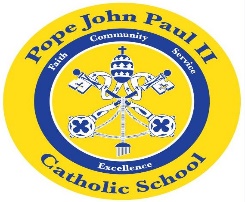 It is hard to believe that the year is coming to a close. The children have worked hard, and I am very proud of their accomplishments!These are a few reminders regarding Graduation.Graduation will be from 12:00 until 1:00 on Thursday, June 6. Please come to the School Hall at 11:30.Your child should dress in his/her Sunday best.Refreshments will be served immediately following the Graduation. I am asking for a donation of $15.00 per child for the cost of the refreshments.The Shoe Box-Jungle Box Project is due on Wednesday, June 5. These will be on display at Graduation. Thank you very much for all that you have done for your child this year. It is greatly appreciated.As always, please feel free to contact me with any questions or concerns.Sincerely,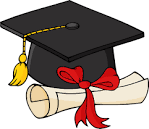 